RegeringenNäringsdepartementetMed överlämnande av trafikutskottets betänkande 2014/15:TU9 Infrastrukturplanering får jag anmäla att riksdagen denna dag bifallit utskottets förslag till riksdagsbeslut.Stockholm den 16 april 2015Riksdagsskrivelse2014/15:164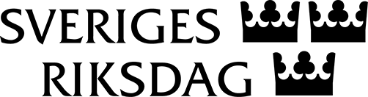 Björn SöderClaes Mårtensson